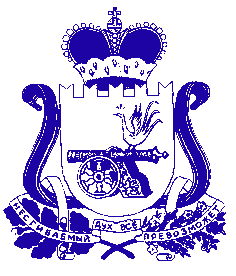 СОВЕТ ДЕПУТАТОВАГИБАЛОВСКОГО СЕЛЬСКОГО ПОСЕЛЕНИЯХОЛМ-ЖИРКОВСКОГО РАЙОНА СМОЛЕНСКОЙ ОБЛАСТИРЕШЕНИЕот 27 июля  2015  № 26Об установлении предельных максимальных размеров предоставления земельных участков в собственность граждан для ведения личного подсобного хозяйства и индивидуального жилищного строительства на территории Агибаловского сельского поселения Холм-Жирковского района  Смоленской области            В соответствии со статьей 33 Земельного кодекса Российской Федерации,  ст. 30 Градостроительного кодекса Российской Федерации, Федеральным законом от 06.10.2003 N 131-ФЗ "Об общих принципах организации местного самоуправления в Российской Федерации", Генеральным планом, Правилами землепользования и застройки Агибаловского сельского поселения Холм-Жирковского района Смоленской области, утвержденным решением Совета депутатов Агибаловского сельского поселения Холм-Жирковского района Смоленской области от 25.12.2013 № 34, Уставом Агибаловского сельского поселения Холм-Жирковского района Смоленской области, Совет депутатов Агибаловского сельского поселения Холм-Жирковского района Смоленской области         РЕШИЛ:       1. Утвердить предельные максимальные размеры предоставляемых гражданам в собственность из находящихся в государственной или муниципальной собственности земель для ведения личного подсобного хозяйства и индивидуального жилищного строительства:       для ведения личного подсобного хозяйства в д.Агибалово – 0,3 га;       для индивидуального жилищного строительства в д.Агибалово– 0,3 га;… для ведения личного подсобного хозяйства в деревнях поселений – 0,5 га;       для индивидуального жилищного строительства в деревнях поселений– 0,5 га.       2. Обнародовать настоящее решение путем размещения на информационном стенде Администрации Агибаловского сельского поселения Холм-Жирковского района Смоленской области, на официальном сайте органов местного самоуправления Агибаловского сельского поселения Холм-Жирковского района Смоленской области в информационно-телекоммуникационной сети Интернет.       3. Решение вступает в силу с момента его обнародования.Глава муниципального образованияАгибаловского сельского поселенияХолм-Жирковского районаСмоленской области                                                                     С.И.Крылов	